Nebezpečný odpad a elektroodpad 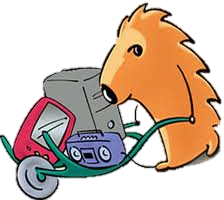 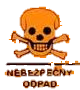 Termín zberu: 18.9.2021 (sobota)

Čas zotrvania posádky na zbernom mieste:
Malý Cetín:        8:45 - 9:30  (Obecný úrad)Predstavujú odpady z domácností, ktoré sa vyznačujú nebezpečnými vlastnosťami, toxicitou, dráždivosťou, horľavosťou a môžu byť nebezpečné pre zdravie obyvateľstva alebo životné prostredie. Odpady, ktoré spadajú do tejto kategórie sa bežne vyskytujú aj v domácnostiach. Ide najmä o elektroodpad a chemické látky používané v domácnostiach. Patrí sem:Nebezpečné odpady z domácností, najmä:Oleje – syntetické motorové, mazacie a hydraulické oleje,Absorbenty (napríklad staré zaolejované handry, textil od farby),Farby, tlačiarenské farby, tonery, lepidlá a živice,Elektroodpad ( drobné ručné náradie, biela technika, vyradené elektronické a elektrické zariadenia a pod.) – ZÁKAZ ROZOBERANIA !!!Obaly (prázdne obaly znečistené nebezpečnými látkami, napr. obal od syntetickej farby, riedidla, motorového oleja a pod.),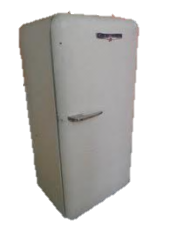 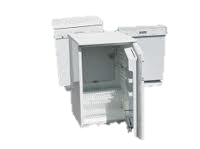 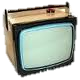 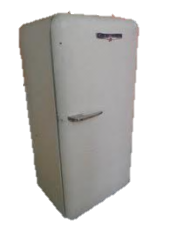 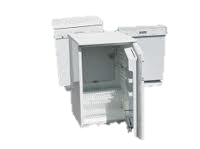 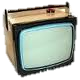 Batérie a akumulátory, Žiarivky a halogénové svietidlá.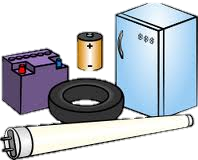 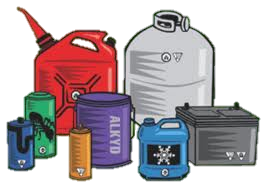 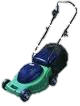 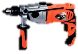 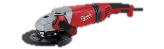 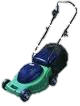 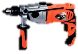 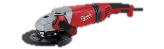 Nepatrí sem:Stavebný odpad (zemina, štrk, betón, tehla, obklady a pod.), Druhotné suroviny ( plasty, papier, kovy, sklenené fľaše),Starý nábytok ( skrine, matrace, kreslá, postele, kuchynské linky),Bioodpad (odpady zo záhrad a bioodpad z kuchyne),Azbest (krytina musí byť pred likvidáciou stabilizovaná),Pneumatiky (vývoz pneumatík zabezpečí Ponitrianske združenie obcí).